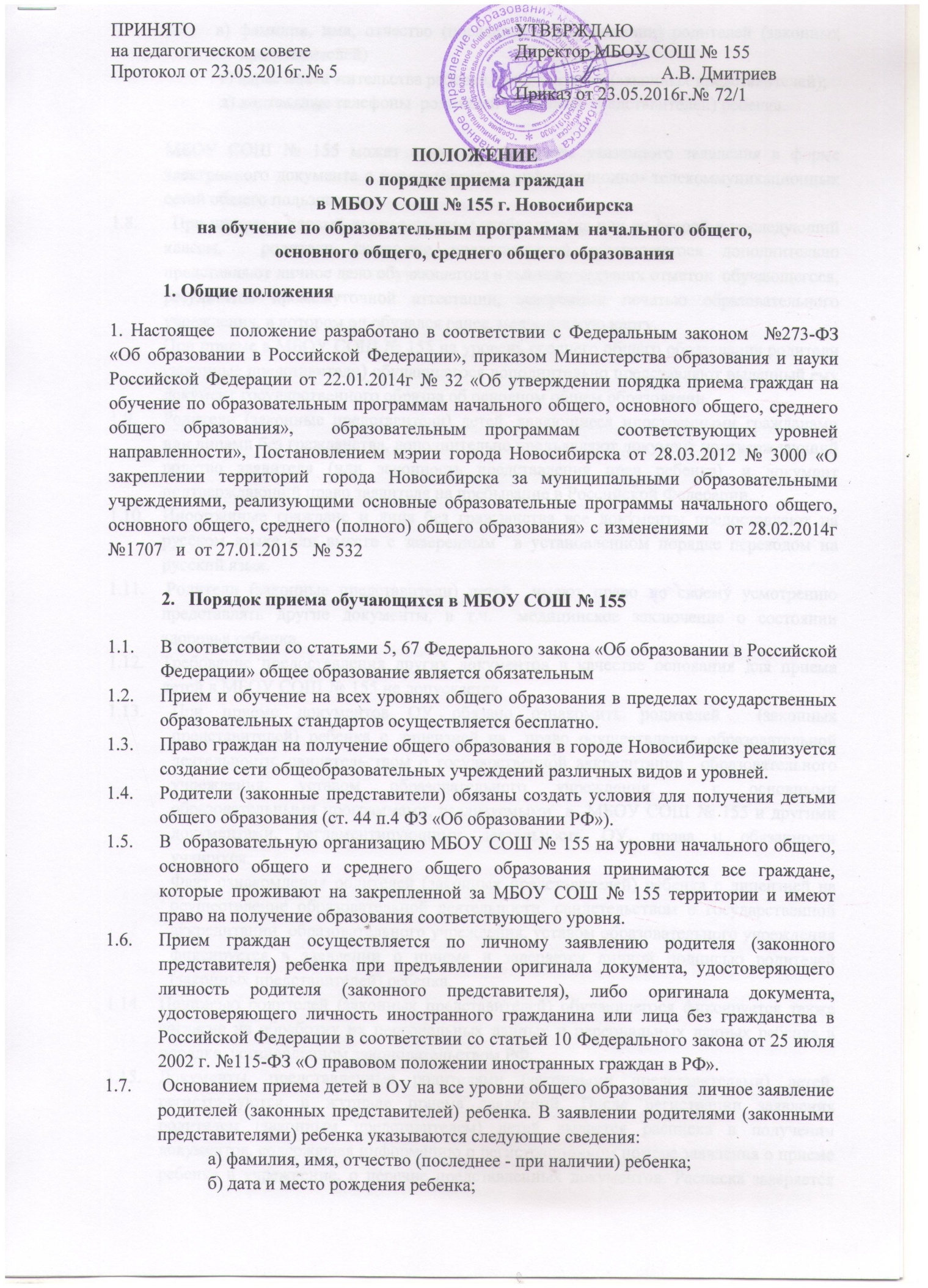                        в) фамилия, имя, отчество (последнее – при наличии) родителей (законных представителей)                         г) адрес места жительства ребенка, его родителей (законных представителей);                         д) контактные телефоны  родителей (законных представителей) ребенка.             МБОУ СОШ № 155 может осуществлять прием указанного заявления в форме электронного документа с использованием информационно- телекоммуникационных сетей общего пользования.  При приеме в первый класс в течение учебного года или во второй и последующий классы,  родители (законные представители) обучающегося дополнительно представляют личное дело обучающегося и выписку текущих отметок  обучающегося, результатов промежуточной аттестации, заверенные печатью образовательного учреждения, в котором он обучался ранее, медицинскую карту. При приеме в МБОУ СОШ № 155 на уровень среднего общего образования родители (законные представители) обучающегося дополнительно представляют выданный ему документ государственного образца об основном общем образовании.Родители (законные представители) детей, являющиеся иностранными гражданами или лицами без гражданства, дополнительно предъявляют документ подтверждающий родство заявителя (или законность представления прав ребенка), и документ подтверждающий право заявителя на пребывание в Российской Федерации. Иностранные граждане и лица без гражданства все документы предоставляют на русском языке или вместе с заверенным  в установленном порядке переводом на русский язык.  Родители (законные представители) детей  имеют право по своему усмотрению представлять другие документы, в т.ч.  медицинское заключение о состоянии здоровья ребенка.Требование предоставления других документов в качестве основания для приема детей в МБОУ СОШ № 155 не допускается.При приеме документов ОУ обязано ознакомить родителей  (законных представителей) ребенка с лицензией на  право осуществления образовательной деятельности, свидетельством о государственной аккредитации  образовательного учреждения, уставом образовательного учреждения,  с основными образовательными программами, реализуемыми  в  МБОУ СОШ № 155 и другими документами, регламентирующими деятельность ОУ, права и обязанности учащихся.Факт ознакомления родителей (законных представителей) ребенка с лицензией на осуществление образовательной деятельности, свидетельством о государственной аккредитации  образовательного учреждения, уставом образовательного учреждения фиксируется в заявлении о приеме и заверяется личной подписью родителей (законных представителей) ребенка.Подписью родителей (законных представителей) обучающегося фиксируется также согласие на обработку их персональных данных и персональных данных ребенка в порядке, установленном законодательством РФ.Документы, представленные родителями (законными представителями) детей, регистрируются в журнале приема заявлений. После регистрации заявления родителем (законным представителем) детей выдается расписка в получении документов, содержащая информацию о регистрационном номере заявления о приеме ребенка в учреждение, о перечне представленных документов. Расписка заверяется подписью должностного лица учреждения, ответственного за прием документов, и печатью учреждения.  При приеме на свободные места граждан, не зарегистрированных на закрепленной территории, преимущественным правом обладают граждане, имеющие право на первоочередное предоставление места в учреждении в соответствии с законодательством РФ и нормативными правовыми актами субъектов РФ. Зачисление в учреждение оформляется приказом руководителя учреждения в течение 3 рабочих дней после приема документов.Закрепленным лицам может быть отказано в приеме только по причине отсутствия свободных мест в учреждении. В случае отказа о предоставлении места в учреждении родители (законные представители) для решения вопроса об устройстве ребенка в другое учреждение обращаются в органы местного самоуправления в сфере образования соответствующего муниципального района.3.  Порядок приема детей в первый класс МБОУ СОШ №1553.1.     В первые классы принимаются дети, которым на первое сентября   исполнилось 6,5 или 7 лет. По заявлению родителей (законных представителей) органы местного самоуправления  могут разрешить приѐм граждан в Учреждение для обучения в более раннем или более позднем возрасте.3.2.  Прием заявлений в первый класс для граждан, проживающих на закрепленной территории, начинается не позднее 1 февраля и завершается не позднее 30 июня текущего года. Зачисление в МБОУ СОШ № 155 оформляется распорядительным актом в течение 7 рабочих дней после приема документов.3.3.  Для удобства родителей (законных представителей) детей МБОУ СОШ № 155 устанавливает график приема документов.3.4.  С целью проведения организованного приема в первый класс закрепленных лиц учреждение  размещает на информационном стенде и на официальном сайте учреждения информацию         -   о количестве мест в первых классах не позднее 10 дней с момента издания распорядительного акта о закрепленной территории        -   о наличии свободных мест для приема детей, не зарегистрированных на закрепленной территории, не позднее 1 июля 3.5.   Для детей, не проживающих на закрепленной территории, прием заявлений в первый класс начинается с 1 июля текущего года до момента заполнения свободных мест, но не позднее 5 сентября текущего года. При приеме на свободные места детей, не проживающих на закрепленной территории, преимущественным правом обладают дети граждан, имеющих право на первоочередное предоставление места в ОУ в соответствии с законодательством Российской Федерации.3.6. Дети с ограниченными возможностями здоровья принимаются на обучение по адаптированной основной общеобразовательной программе только с согласия их родителей (законных представителей) и на основании рекомендаций психолого-медико- педагогической комиссии.3.7.  Родители (законные представители) обучающихся, зарегистрированных по месту жительства или по месту пребывания,  вместе с заявлением  на обучение дополнительно предъявляют оригинал свидетельства о рождении ребенка и заверенную в установленном порядке копию документа, подтверждающего родство заявителя (или законность представления прав обучающегося), а также оригинал свидетельства о регистрации ребенка по месту жительства или свидетельства о регистрации ребенка по месту пребывания на закрепленной территории.3.8. Родители (законные представители) детей, являющихся гражданами Российской Федерации, не зарегистрированных на закрепленной территории, дополнительно предъявляют оригинал свидетельства о рождении ребенка либо заверенную в установленном порядке копию документа, подтверждающего родство заявителя (или законность представления прав обучающегося).3.9. Документы, представленные родителями (законными представителями) детей, регистрируются в журнале приема заявлений. После регистрации заявления родителям (законным представителям) детей выдается расписка в получении документов, содержащая информацию о регистрационном номере заявления о приеме ребенка в МБОУ  СОШ №155, о перечне представленных документов. Расписка заверяется подписью должностного лица, ответственного за прием документов, и печатью МБОУ СОШ №155. 3.10 Распорядительные акты о приеме детей размещаются на информационном стенде в день их издания3.11. На каждого ребенка, зачисленного в МБОУ СОШ № 155 в первый класс, заводится личное дело, в котором хранятся все сданные документы.Порядок приема обучающихся в десятый класс МБОУ СОШ № 1554.1. В десятый класс МБОУ СОШ № 155 принимаются выпускники девятых классов, получившие основное общее образование.4.2. Зачисление в 10 класс МБОУ СОШ № 155 производится на основании следующих документов:          - заявления родителей (законных представителей);          - аттестата об основном общем образовании         - медицинской карты4.3. Преимущественное право на зачисление в десятый класс МБОУ СОШ № 155 предоставляется:           -  выпускникам девятого класса данного образовательного учреждения;          - детям, имеющим социальные льготы, предусмотренные действующим законодательством Российской Федерации;          - детям, проживающим на микроучастке, закрепленном за данным образовательным учреждением. 4.4. При приеме в десятый профильный класс с целью определения готовности обучающегося к освоению программ отдельных предметов, на профильном уровне, поступающему необходимо представить документ о прохождении ОГЭ за курс основного общего образования по профильному предмету. 4.5.  Зачисление в десятый класс осуществляется приказом директора МБОУ СОШ № 155  после предоставления всех необходимых документов. 4.6. Количество десятых классов в МБОУ СОШ № 155 определяется числом поданных гражданами заявлений, условиями, созданными для проведения образовательного процесса с учетом санитарных норм и контрольных нормативов, указанных в лицензии. 